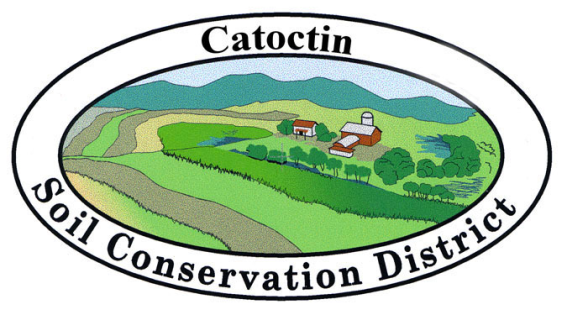 92 Thomas Johnson Drive, Suite 230, Frederick, MD  21702Phone: 301-695-2803 Ext. 3  Fax: 301-694-0270Email: soil.conservation@comcast.netAgendaCatoctin Soil Conservation District Regular MeetingTuesday, February 21, 2023 - 9:00 AMBurkittsville Ruritan, 500 East Main Street, BurkittsvilleCall to Order	SowersApproval of Minutes from Last Meeting	Sowers	Financial Reports	Treasurer’s Report	HolterBank Account Reconciliation Report	Hutchinson Expenses for the MonthOperating Account	HutchinsonJoint Urban Checking	HutchinsonOld Business	SowersBoard MergerMASCD Winter MeetingSSCC meetingSoil Health DayOther Old BusinessCurrent Business	SowersD&O InsuranceNM Planning at the SCDPolicy for meeting reimbursementHomegrown FrederickPurchase of iPad for Urban TechnicianOther Current BusinessCommittee ReportsRC&D	OrlowskiInfo/Education - Envirothon	FalkensteinAwards	ArnoldLegislative	HolterAg Complex	SowersCommunications	Hutchinson/CammaufConservation Plans, etc.	CammaufUrban Report	HutchinsonOther Business from the Floor	SowersAg Exemption requestsCooperating Agencies (MDA, Extension)Next Monthly Board Meeting (March 21, 2023)	SowersAdjournment